Государственное учреждение образования«Средняя школа №18 г. Барани»Классный час – исследование«Вода в нашей жизни»Подготовила: учитель начальных классовСадовская Елена АлександровнаКлассный час- исследованиеТема: «Вода в нашей жизни»Цель: к концу занятия учащиеся будут знать о значении воды и необходимости её сбережения.Задачи: способствовать расширению и закреплению знаний учащихся о воде;содействовать формированию представления о необходимости бережного отношения и экономного расходования воды;создавать условия для воспитания культуры водопотребления.Оборудование: аудиозапись журчания воды, плакаты с сюжетными картинками по теме; глобус, материалы для опытов (банка с водой, зубная паста, жидкость для мытья посуды, растительное масло, гуашь, кисточка, пластиковые стаканчики, конусы из бумаги, сетка, ткань, ватный диск), бумажные капельки воды для каждого учащегося.Ход занятияОрганизационный этап.Этап актуализации знаний учащихся. Ребята, закройте глаза и послушайте звуки в классе (аудиозапись журчания воды). Открываем глаза. Где мы можем слышать такие звуки в нашей жизни? (У реки, на море, у ручья, звук дождя, из открытого крана). Скажите, а важна ли вода в жизни человека? Могут люди прожить без воды? Какую роль вода играет в нашей жизни? Сразу ответить на эти вопросы затруднительно. Сегодня на занятии мы с вами будем исследователями (пояснение термина): будем изучать воду (на доску вывешивается табличка со словом «вода», читают хором с учителем), её свойства, её роль в жизни человека (вывешивается фраза «роль воды в жизни человека», читают хором с учителем).  Работать будем с помощью плана. (План вывешивается на доску, ребята читают хором с учителем слово «план», все пункты плана, учитель поясняет значение непонятных слов).  План это путь, по которому мы пойдем к цели и будем делать остановки на каждом пункте плана.Целеполагание.1)  Все исследователи ставят перед собой цель, мы тоже это сделаем. Давайте вместе подумаем, что нам нужно узнать к концу занятия по нашей теме? (1. Что мы знаем о воде? 2. Нужно ли беречь воду?)Физкультминутка №1Тихо плещется вода, мы плывем по теплой речке.(Плавательные движения руками).В небе тучки, как овечки, разбежались кто куда.(Потягивания руки вверх и в стороны).Мы из речки вылезаем, чтоб обсохнуть погуляем.(Ходьба на месте).А теперь глубокий вдох и садимся на песок. (Садятся за парты).2)  Гипотеза. Какие у вас есть предположения по теме занятия? (Учащиеся высказывают свои мысли по данной теме). Мы вернёмся к этим предположениям в конце занятия и посмотрим, верны ли они.Этап изучения нового материала.3)  Сбор информации.Картинки №1, 2. (На первой зеленое дерево после дождя и полива, на второй дерево, засохшее под лучами солнца).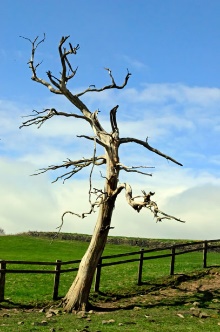 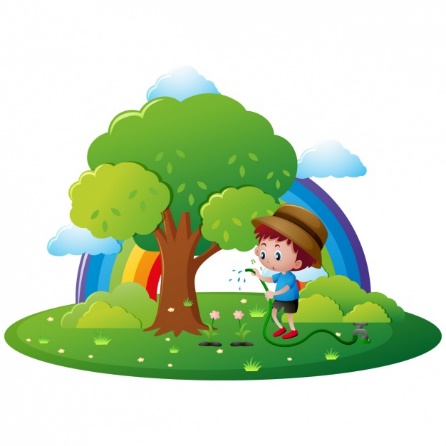  Сравните эти картинки. Чем они похожи? Чем отличаются? Почему одно из деревьев засохло? (Нет воды).Промежуточный вывод: растениям для жизни нужна вода.Картинка №3 (животные на водопое). 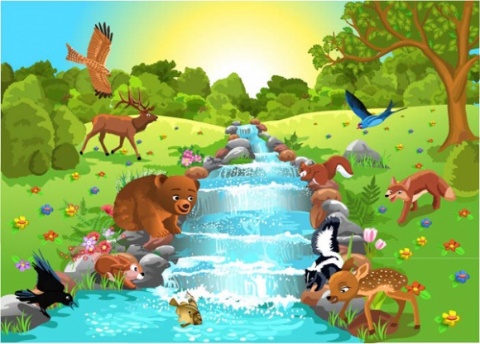 Учащиеся рассматривают, делают вывод о том, что животным для жизни тоже нужна вода.Картинка №4 (дети купаются в реке). Картинка №5 (дети пьют воду).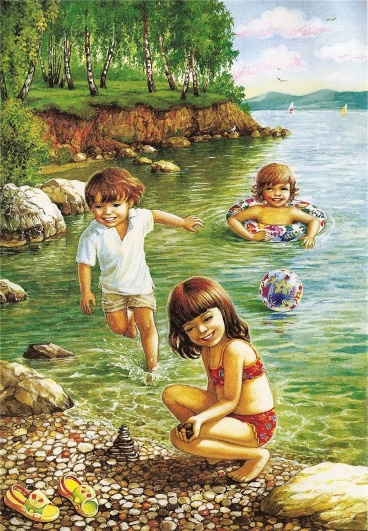 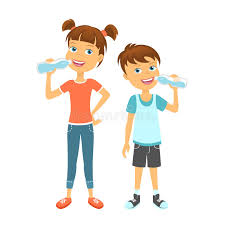 Учащиеся рассматривают, делают вывод о том, что вода нужна, чтобы купаться и пить. Обобщают увиденное: вода необходима всему живому на Земле. А много ли воды на планете, как вы думаете? (Ответы детей).Учитель демонстрирует глобус и поясняет, что вода занимает бо́льшую часть поверхности планеты, (¾), т.е. воды больше, чем суши). Это хорошо? (Ответы детей). А всю ли воду, которая есть на Земле, можно пить? (Ответы детей).Оказывается, нет. В морях и океанах вода соленая и для питья не пригодная. Пить можно только пресную воду, которая есть в кранах, поступает из рек, озер. Вспомните, ребята, вода относится к живой или к неживой природе? (К неживой). Она создана руками человека? (Нет). Значит, люди не смогут сами сделать воду, даже если будет очень нужно? (Нет). А может ли когда - нибудь закончиться вся пресная вода на планете? (Ответы детей). Представьте, что вся пресная вода закончилась, что может произойти? (Ответы детей о том, что без воды нет жизни). А если всё живое не может существовать без воды, то как должны вести себя люди по отношению к воде? (Беречь её).Физкультминутка №2Море очень широко,(Дети широко разводят руки в стороны).Море очень глубоко.(Приседают).Рыбки там живут, друзья,(Имитируют движения рыбы.)А вот воду пить нельзя!(Разводят руки в стороны, подняв плечи). Все ли на планете берегут воду? (Ответы детей). Вы сами бережете её? (Картинки, иллюстрирующие ответы детей, вывешиваются в кластер: закрывать плотно кран;                при поломке вызывать специалиста;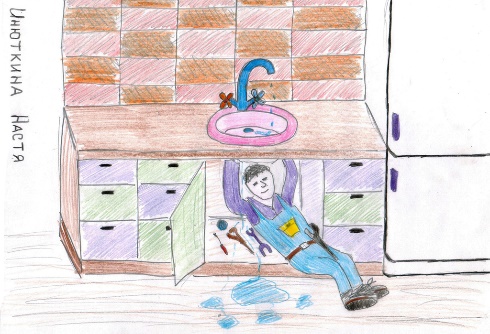 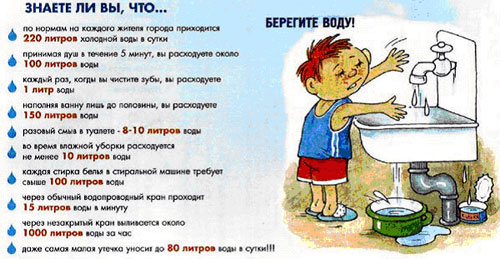 во время чистки зубов закрывать кран;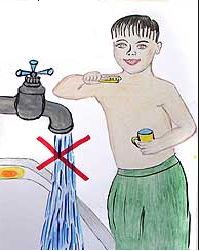  быть аккуратным с одеждой, чтобы уменьшить количество стирок; 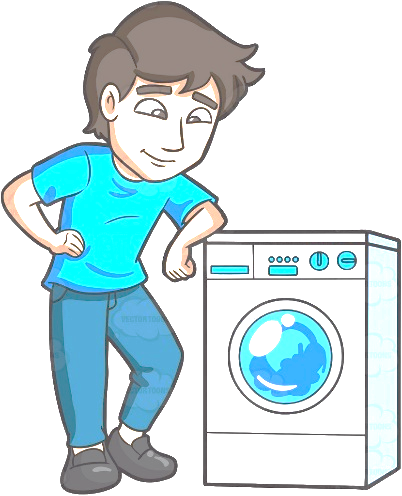 в общественном месте видишь кран с льющейся водой- закрой).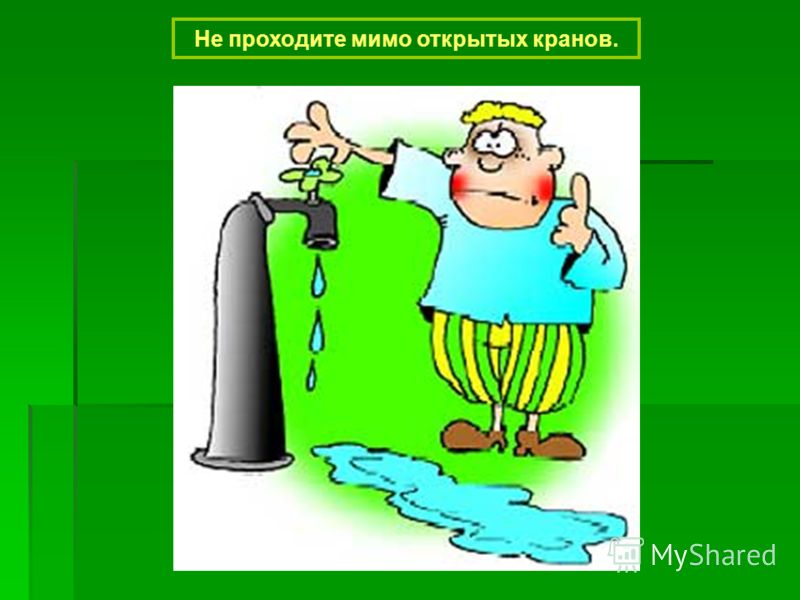 Этап закрепления.Опыт №1. Давайте проведем опыт и посмотрим, как мы ежедневно относимся к воде:с утра чистим зубы (в банку с водой добавляем немного зубной пасты);завтракаем, моем посуду (добавляем в банку средство для мытья посуды и немного растительного масла, как жир с тарелки);в школе рисовали (добавляем в воду краску);весь день моем руки. Что произошло с водой? (Стала грязной). Подойдет такая вода растениям и животным? (Нет). Что будет с ними? (Растения завянут, а животные могут заболеть и погибнуть). Что необходимо сделать с такой водой? (Очистить). Сейчас мы поработаем по группам и попробуем очистить воду, которую загрязнили за день (из банки). Опыт №2Каждая группа получает стаканчик с загрязненной водой, чистый стаканчик с конусом для очистки.Первая группа в качестве фильтра использует сетку.Вторая группа ткань.Третья группа ватный диск.Педагог ставит перед учащимися проблему: для очистки предложены разные материалы. Удастся ли с их помощью очистить загрязненную воду.Полученные результаты сравниваются. Полностью очистить воду не удалось ни одной из групп, каждая это сделала только частично. Лучший результат получен в группе, которая очищала через ватный диск. Затем делается вывод о том, что очистка воды дело непростое и для этого люди придумали целую очистительную систему, благодаря которой можно использовать одну и ту же воду несколько раз, а не брать её каждый раз у природы.  У нас в городе тоже есть такая станция, благодаря которой жители получают очищенную воду. Мы с вами обязательно сходим туда на экскурсию.Картинка №6 (Дети собирают мусор на берегу моря).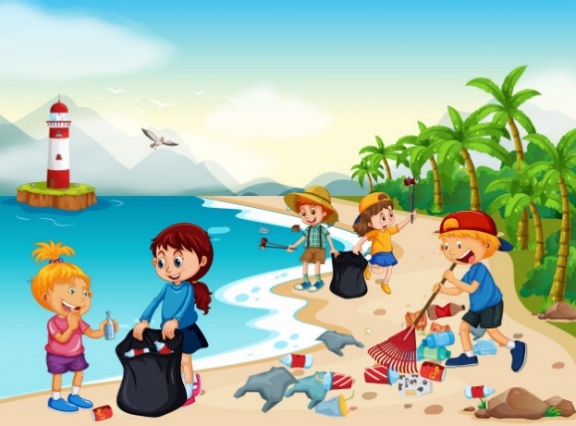 Учащиеся обсуждают увиденное, делают вывод о том, что водоемы засорять нельзя, а имеющийся мусор нужно убирать. (Вывешивается картинка в кластер).Картинка №7 (Из крана льется вода, а женщина рядом разговаривает по мобильному телефону).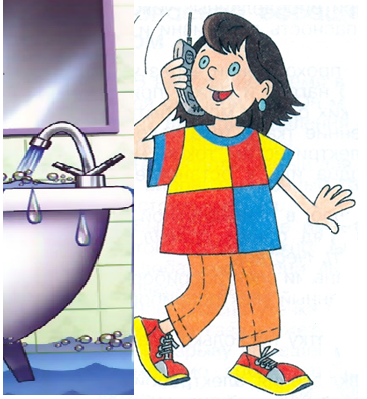 Учащиеся обсуждают увиденное, говорят о том, что нельзя отвлекаться на посторонние дела, когда используешь воду. (Вывешивается картинка в кластер).Далее ребята озвучивают правила использования и сбережения воды, составленные в виде кластера, который заполнялся в ходе урока, по мере изучения материала: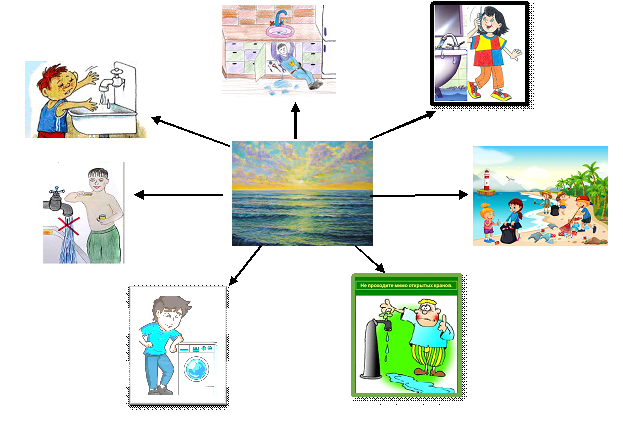 Закрывай кран плотно, чтобы вода не капала.Если кран сломался сразу вызывай специалиста.Когда используешь воду, не занимайся другими делами.Не засоряй водоёмы.Если в школе, в общественном месте проходишь мимо крана с льющейся водой закрой кран.Будь аккуратен с одеждой, чтобы уменьшить количество стирок.Во время чистки зубов закрывай воду.- В центре кластера находится море. Такое количество воды можно сберечь, соблюдая наши правила.   4) Вывод: вода необходима всему живому на земле; воду нужно беречь, без неё нет жизни на планете.Возвращаемся к гипотезе, сравниваем предположения с выводом. Говорим о том, что предположения оказались верными.Рефлексия.У каждого учащегося на парте лежит нарисованная капелька воды. На доске контуры реки.Каждый учащийся называет правило сбережения воды, которое запомнил и прикрепляет капельку. Учитель комментирует: капли сливаются в большую реку, затем в океан. Океан сбереженной воды.Спасибо всем за работу!